     6 марта 2023 года в РДК «Юбилейный» состоялся праздничный концерт «Весенний букет», посвященный Международному женскому Дню.Заместитель главы администрации Богучарского муниципального района Сергей Дмитриевич Могилин, глава администрации городского поселения – г. Богучар Сергей Александрович Аксенов и председатель Совета народных депутатов городского поселения Иван Михайлович Нежельский поздравили женщин с наступающим праздником.В ходе концертной программы звучали песни в исполнении солистов и творческих коллективов районного Дворца культуры «Юбилейный». Участники студии танца «Денс академия», школы кавказских танцев «Эхо гор» и ежегодного Епархиального молодежного Сретенского бала порадовали гостей мероприятия зажигательными танцевальными номерами.Хореографические постановки в исполнении образцового хореографического ансамбля «Росинка» детской школы искусств особенно тронули сердца зрителей.Завершился концерт финальной песней. Артисты подарили женщинам, сидящим в зале, множество комплиментов и пожеланий.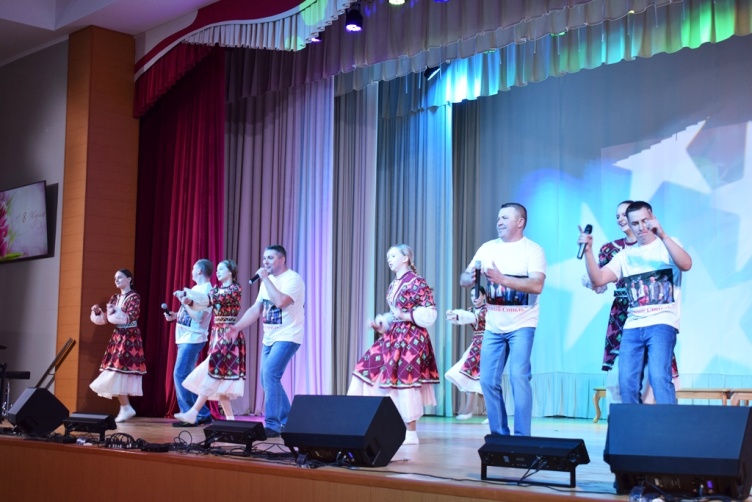 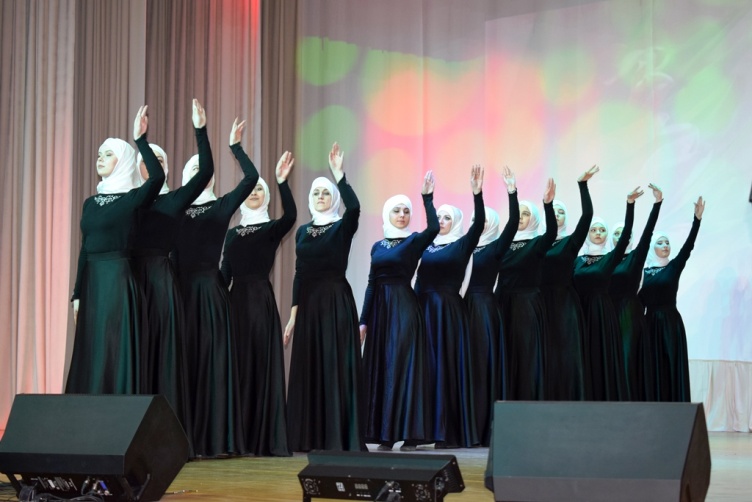 